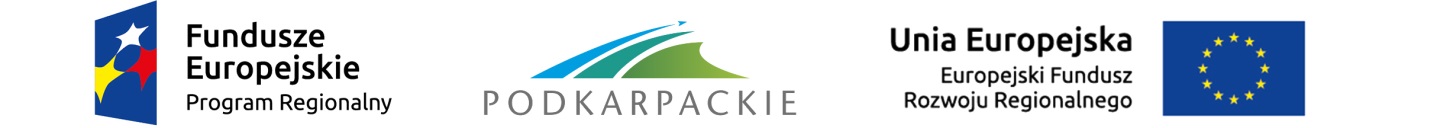 Załącznik nr 7.1 do Regulaminu konkursuLista sprawdzającaweryfikacji technicznej wniosku o dofinansowanie realizacji projektu ze środków EFRR w ramach osi priorytetowych II-VI Regionalnego Programu Operacyjnego Województwa Podkarpackiego na lata 2014-2020 – przed oceną wnioskuOś Priorytetowa:IV Ochrona środowiska naturalnego i dziedzictwa kulturowego(zgodnie z pkt. A.4)Działanie:4.2 Gospodarka odpadami (zgodnie z pkt. A.4)Poddziałanie:-Nr naboru:RPPK.04.02.00-IZ.00-18-002/17Nr wniosku:(wg rejestru wniosków PI)Tytuł:(zgodnie z pkt. A.3)Wnioskodawca:(zgodnie z pkt. A.2)Data wpływu wniosku:(dd.mm.rrrr)Lp.Pytanie sprawdzającePierwsza weryfikacjaPierwsza weryfikacjaDruga  weryfikacjaDruga  weryfikacjaLp.Pytanie sprawdzająceSprawdzający ISprawdzający IISprawdzający ISprawdzający II1.Czy dokumentacja wniosku zawiera wymagane podpisy i pieczątki?2.Czy  dokumentacja  wniosku pozbawiona jest oczywistych omyłek pisarskich?3.Czy  dokumentacja  wniosku pozbawiona jest nieczytelnych kopii dokumentów?4.Czy dołączone kopie dokumentów potwierdzone są za zgodność z oryginałem? 5.Czy do formularza wniosku w wersji papierowej dołączono  wszystkie wymagane załączniki? (nie dotyczy załączników, o których mowa w § 12, ust. 2 Regulaminu konkursu).6.Czy załączone załączniki są kompletne?UWAGI / Uzasadnienie pozostawienia wniosku bez rozpatrzenia UWAGI / Uzasadnienie pozostawienia wniosku bez rozpatrzenia UWAGI / Uzasadnienie pozostawienia wniosku bez rozpatrzenia UWAGI / Uzasadnienie pozostawienia wniosku bez rozpatrzenia UWAGI / Uzasadnienie pozostawienia wniosku bez rozpatrzenia UWAGI / Uzasadnienie pozostawienia wniosku bez rozpatrzenia WYNIK PIERWSZEJ WERYFIKACJI TECHNICZNEJ WNIOSKU O DOFINANSOWANIESPRAWDZAJĄCY I (pierwsza weryfikacja):SPRAWDZAJĄCY II (pierwsza weryfikacja):SPRAWDZAJĄCY II (pierwsza weryfikacja):SPRAWDZAJĄCY II (pierwsza weryfikacja):SPRAWDZAJĄCY II (pierwsza weryfikacja):KIEROWNIK ODDZIAŁU WYBORU PROJEKTÓW:Termin uzupełnienia zgodnie ze zwrotnym potwierdzeniem odbioru:Data odbioru przez Wnioskodawcę: ………………………….………………Termin do złożenia uzupełnień: ………………………………………………Data złożenia uzupełnień: ……..……………………………………….……..Wniosek uzupełniono w wymaganym terminie                                                                                     Dokonano uzupełnień w zakresie wskazanym w piśmie wzywającym do uzupełnieńTermin uzupełnienia zgodnie ze zwrotnym potwierdzeniem odbioru:Data odbioru przez Wnioskodawcę: ………………………….………………Termin do złożenia uzupełnień: ………………………………………………Data złożenia uzupełnień: ……..……………………………………….……..Wniosek uzupełniono w wymaganym terminie                                                                                     Dokonano uzupełnień w zakresie wskazanym w piśmie wzywającym do uzupełnieńTermin uzupełnienia zgodnie ze zwrotnym potwierdzeniem odbioru:Data odbioru przez Wnioskodawcę: ………………………….………………Termin do złożenia uzupełnień: ………………………………………………Data złożenia uzupełnień: ……..……………………………………….……..Wniosek uzupełniono w wymaganym terminie                                                                                     Dokonano uzupełnień w zakresie wskazanym w piśmie wzywającym do uzupełnieńTermin uzupełnienia zgodnie ze zwrotnym potwierdzeniem odbioru:Data odbioru przez Wnioskodawcę: ………………………….………………Termin do złożenia uzupełnień: ………………………………………………Data złożenia uzupełnień: ……..……………………………………….……..Wniosek uzupełniono w wymaganym terminie                                                                                     Dokonano uzupełnień w zakresie wskazanym w piśmie wzywającym do uzupełnieńWYNIK DRUGIEJ WERYFIKACJI TECHNICZNEJ WNIOSKU O DOFINANSOWANIE SPRAWDZAJĄCY I (druga weryfikacja):SPRAWDZAJĄCY II (druga weryfikacja):KIEROWNIK ODDZIAŁU WYBORU PROJEKTÓW: